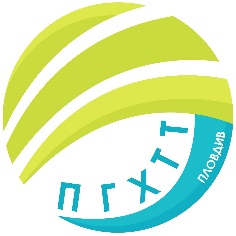 Приложение № 22 към Заповед № РД-06-748/17.02.2021 г.ПРОФЕСИОНАЛНА ГИМНАЗИЯ ПО ХРАНИТЕЛНИ ТЕХНОЛОГИИ И ТЕХНИКА – ГР. ПЛОВДИВгр. Пловдив 4003, бул. „Васил Априлов” № 156, Директор: 032/95-28-38, Секретар: 032/95-50-18, e- mail: pghtt_plov@pghtt.net, http://pghtt.net/Клас XI б ГРАФИК ЗА КЛАСНИ И КОНТРОЛНИ РАБОТИII СРОК НА 2020/2021 УЧЕБНА ГОДИНАинж. Людмила Ганчева,директор на ПГ по хранителни технологии и техника – гр. Пловдив	Учебен предметФевруариМартАприлМайЮни	Учебен предметдата/часдата/часдата/часдата/часдата/часБългарски език и литература24.02.2021 г.3 час24.03.2021г.3 часКл. работа28.04.2021 г.3 и 4 часМатематикаКл. работа11.05.2021г.1 час08.06.2021г.1 часНемски  език9.04.2021 г.5 час07.05.2021г.5 часКл. работа14.06.2021г.5 и 6 часРуски език19.04.2021 г.5 часКл. работа14.06.2021г.5 и 6 часГражданско образование11.03.2021г.6 часЧужд език по професията - английски език22.02.2021г.7 часЕлектротехника и електроника12.04.2021 г.3 часХигиена на храните и хранително законодателствоОрганизация и методи на технологичен контрол02.04.2021 - 1 час28.05.20211 часПроцеси и апарати в ХВП22.03.20215 часМикробиология на храните17.03.20214 час21.04.20214 часХимия на храните18.03.2021г.2 часХигиена на храните26.03.2021г.2 часТехнологии и техника за производство на храни13.04.2021г.4 час